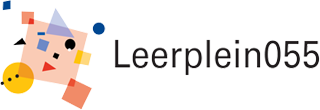 GMRAgenda en uitnodiging voor de vergadering van deGemeenschappelijke Medezeggenschapsraad van Leerplein055Agenda en uitnodiging voor de vergadering van deGemeenschappelijke Medezeggenschapsraad van Leerplein055Agenda en uitnodiging voor de vergadering van deGemeenschappelijke Medezeggenschapsraad van Leerplein055Te houden op 28 november 2017Te houden op 28 november 2017Te houden op 28 november 2017Aanvang: 19.00 uur Aanvang: 19.00 uur Aanvang: 19.00 uur Plaats: Obs de Eendracht Beeklustweg 41-43, 7335 JC Apeldoorn 	Plaats: Obs de Eendracht Beeklustweg 41-43, 7335 JC Apeldoorn 	Plaats: Obs de Eendracht Beeklustweg 41-43, 7335 JC Apeldoorn 	De plenaire GMR-vergadering begint om 20.00 u. Tijdens de GMR-vergadering volgt zo mogelijk terugkoppeling aan en besluitvorming door de GMR.Naast de genoemde stukken staat het de focusgroepen uiteraard vrij om eigen prioriteiten te bespreken.De plenaire GMR-vergadering begint om 20.00 u. Tijdens de GMR-vergadering volgt zo mogelijk terugkoppeling aan en besluitvorming door de GMR.Naast de genoemde stukken staat het de focusgroepen uiteraard vrij om eigen prioriteiten te bespreken.De plenaire GMR-vergadering begint om 20.00 u. Tijdens de GMR-vergadering volgt zo mogelijk terugkoppeling aan en besluitvorming door de GMR.Naast de genoemde stukken staat het de focusgroepen uiteraard vrij om eigen prioriteiten te bespreken.Focusgroep financiën Ter bespreking ligt voor: Gewogen dynamiek (ter advies)Begroting (ter advies)Focusgroep financiën Ter bespreking ligt voor: Gewogen dynamiek (ter advies)Begroting (ter advies)Focusgroep financiën Ter bespreking ligt voor: Gewogen dynamiek (ter advies)Begroting (ter advies)Focusgroep personeelTer bespreking ligt voor: Gewogen dynamiek (ter advies)Herstructurering IBers (ter instemming)Ziekteverzuim (ter informatie)Focusgroep personeelTer bespreking ligt voor: Gewogen dynamiek (ter advies)Herstructurering IBers (ter instemming)Ziekteverzuim (ter informatie)Focusgroep personeelTer bespreking ligt voor: Gewogen dynamiek (ter advies)Herstructurering IBers (ter instemming)Ziekteverzuim (ter informatie)Focusgroep onderwijsTer bespreking ligt voor: Herstelopdracht (ter informatie)Herstructurering IBers (ter instemming)Ziekteverzuim (ter informatie)Focusgroep onderwijsTer bespreking ligt voor: Herstelopdracht (ter informatie)Herstructurering IBers (ter instemming)Ziekteverzuim (ter informatie)Focusgroep onderwijsTer bespreking ligt voor: Herstelopdracht (ter informatie)Herstructurering IBers (ter instemming)Ziekteverzuim (ter informatie)Agenda voor de vergadering van de GMR Leerplein055  d.d. 28 november 2017Aanvang 20.00 uur OPENING MEDEDELINGEN GMR              INGEKOMEN en UITGEGANE STUKKEN GOEDKEURING VERSLAG GMR d.d. 31 oktober 2017Tekstueel, daarna naar aanleiding van Behandeling actiepuntenMEDEDELINGEN COLLEGE VAN BESTUURBEGROTINGTer adviesHERSTELOPDRACHTStand van zaken ter informatieGEWOGEN DYNAMIEKPresentatie in ieders bezit ter adviesHERSTRUCTURERING INTERNE BEGELEIDERSFunctieaanpassing ter instemming P-geledingZIEKTEVERZUIMDeelname GMR ter informatieJAARVERSLAGTer inzageRONDVRAAG EN SLUITING  